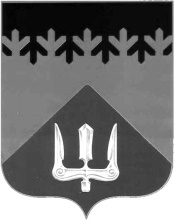 СОВЕТ ДЕПУТАТОВВОЛХОВСКОГО МУНИЦИПАЛЬНОГО РАЙОНА ЛЕНИНГРАДСКОЙ ОБЛАСТИРЕШЕНИЕот  21  января  2021  года                                                                              №  1	Рассмотрев ходатайство муниципального общеобразовательного бюджетного учреждения «Староладожская средняя общеобразовательная школа» о поддержке инициативы присвоения почетного наименования, одобренной педагогическим коллективом, родительской общественностью, Советом Учреждения, Комитетом по образованию администрации Волховского муниципального района, родственниками Героя Советского Союза генерала-лейтенанта авиации В.Ф. Голубева, на основании Порядка присвоения имен или переименования муниципальных учреждений, муниципальных унитарных предприятий Волховского муниципального района Ленинградской области, утвержденного решением Совета депутатов Волховского муниципального района от 16.04.2015 года №34, Совет депутатов Волховского муниципального района Ленинградской областирешил:1. Присвоить муниципальному общеобразовательному бюджетному учреждению «Староладожская средняя общеобразовательная школа» почетное наименование муниципальное общеобразовательное бюджетное учреждение «Староладожская средняя общеобразовательная школа имени Героя Советского Союза В.Ф. Голубева».2. Настоящее решение вступает в силу со дня его принятия и подлежит официальному опубликованию в газете «Волховские огни» и сетевом издании «ВолховСМИ».Глава Волховского муниципального районаЛенинградской области                                                                         Кафорин С.А.О присвоении муниципальному общеобразовательному бюджетному учреждению почетного наименования «Староладожская средняя общеобразовательная школа имени Героя Советского Союза В.Ф. Голубева»